Judge Jay Elliott				 	Judge Richard Duncan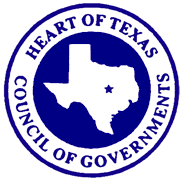     President					   Secretary/Treasurer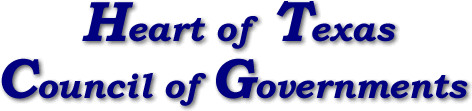 Mayor Geary Smith					Russell Devorsky    Vice-President					   Executive DirectorEmergency Preparedness Advisory Committee Meeting9:30 AM, Wednesday, January 10, 2024HOTCOG – 1514 S. New Road, Waco, TexasWelcome and IntroductionsGuest recognition –Member introductions – Determination of Quorum Proof of Posting Public Comment Sub-Committee ReportsChair’s ReportHOTCOG Staff Reports New Business - Consideration of and/or Action OnReview, Discuss, and Approval of November 8, 2023 - EPAC Meeting MinutesDeadlines for 2025 Grant ProposalsTDEM discussion of Solar EclipseDiscussion of BMAP ProgramGrant Workshop dates reminder (1/9, 1/11, 1/16, 1/17/2024)Vote on updates to EPAC By-LawsEPAC Committee re-appointments and vacancies.Announcements or Future Business ItemsNext EPAC Meeting Thursday, February 15, 2024, at 9:30 AM at the HOTCOGAdjournment